STRATEGI PERCEPATAN PERTUMBUHAN LAPANGAN KERJA DAN PENGENTASAN KEMISKINAN MELALUI KEBIJAKAN PENGEMBANGAN  PARIWISATA STRATEGY FOR THE ACCELERATION OF THE WORK FIELD AND POVERTY REDUCTION
THROUGH TOURISM DEVELOPMENT POLICYOman SukmanaProgram Studi Ilmu Kesejahteraan Sosial, Fakultas Ilmu Sosial dan Ilmu Politik, Universitas Muhammadiyah Malang (UMM)Jl. Raya Tlogomas No. 246 MalangE-mail: osukmana@ymail.com; oman@umm.ac.idAbstractOne of the social problems facing Indonesia is poverty. Efforts to overcome poverty, among others, can be done through employment creation. Tourism development is seen as the right strategy to accelerate employment  growth. Tourism is a new type of industry that is capable of accelerating economic growth and providing employment, increasing income, living standards and stimulating other production sectors. This paper aims to conceptually explain the relationship between tourism development, employment growth, and poverty alleviation efforts.Keywords: Tourism, Employment, Poverty AlleviationAbstrakSalah satu masalah sosial yang dihadapi Indonesia adalah masalah kemiskinan. Upaya mengatasi kemiskinan antara lain bisa dilakukan melalui penciptaan lapangan kerja. Pengembangan pariwisata dipandang merupakan strategi yang tepat untuk mempercepat pertumbuhan lapangan kerja. Pariwisata merupakan salah satu jenis industri baru yang mampu mempercepat pertumbuhan ekonomi dan penyediaan lapangan kerja, peningkatan penghasilan, standar hidup serta menstimulasi sektor-sektor produksi lainya. Tulisan ini bertujuan untuk menjelaskan secara konseptual tentang keterkaitan antara pengembangan pariwisata, pertumbuhan lapangan kerja, dan upaya pengentasan kemiskinan.Kata Kunci: Pariwisata, Lapangan Kerja, Pengentasan KemiskinanPENDAHULUANMenurut Biro Pusat Statistik (BPS), pada bulan Maret 2017 jumlah penduduk miskin Indonesia, yakni penduduk dengan pengeluaran per-kapita per-bulan di bawah Garis Kemiskinan mencapai 27,77 juta orang (sekitar 10,64 persen), bertambah sebesar 690 ribu orang dibandingkan dengan kondisi September 2016 yang jumlahnya sebesar 27,76 juta orang (10,70 persen).  Persentase penduduk miskin di daerah perkotaan pada September 2016 sebesar 7,73 persen, turun menjadi 7,72 persen pada Maret 2017. Sementara, persentase penduduk miskin di daerah perdesaan pada September 2016 sebesar 13,96 persen, turun menjadi 13,93 persen pada Maret 2017.  Selama periode September 2016–Maret 2017, jumlah penduduk miskin di daerah perkotaan naik sebanyak 188,19 ribu orang (dari 10,49 juta orang pada September 2016 menjadi 10,67 juta orang pada Maret 2017). Sementara, di daerah perdesaan turun sebanyak 181,29 ribu orang (dari 17,28 juta orang pada September 2016 menjadi 17,10 juta orang pada Maret 2017).Kalangan pemerhati masalah kemiskinan memilah kemiskinan ke dalam empat bentuk (Jamasy,2004: 30-31), yakni: (1) Kemiskinan absolute, yaitu apabila tingkat pendapatan di bawah garis kemiskinan atau sejumlah pendapatannya tidak cukup untuk memenuhi kebutuhan minimum, antara lain kebutuhan pangan, sandang, kesehatan, perumahan, dan pendidikan yang diperlukan untuk bisa hidup dan bekerja; (2) Kemiskinan relative, yaitu kondisi di mana pendapatanya berada pada posisi di atas garis kemiskinan namun relative lebih rendah dibanding pendapatan masyarakat sekitarnya; (3) Kemiskinan struktural yaitu kondisi atau situasi karena pengaruh kebijakan pembangunan yang belum menjangkau seluruh masyarakat sehingga menyebabkan ketimpangan pada pendapatan; dan (4) Kemiskinan kultural yaitu mengacu kepada persoalan sikap seseorang atau masyarakat yang disebabkan oleh factor budaya, seperti tidak mau berusaha untuk memperbaiki tingkat kehidupan, malas, boros, tidak kraetif, meskipun ada usaha dari pihak luar untuk membantunya.World Bank (2002) membagi dimensi kemiskinan kedalam empat hal pokok, yaitu lack of opportunity, low capabilities, low level security, dan low capacity. Kemiskinan dikaitkan juga dengan keterbatasan hak-hak sosial, ekonomi, dan politik sehingga menyebabkan kerentanan, keterpurukan, dan ketidak berdayaan. Terdapat enam modal utama yang tidak dimiliki oleh masyarakat miskin. Pertama, modal manusia yang mencakup kesehatan, nutrisi, keahlian yang dibutuhkan untuk menjadi produktif dalam ekonomi. Kedua, modal usaha yang meliputi mesin, fasilitas motor elektronik yang dipergunakan dalam bidang pertanian, industri termasuk industri jasa. Ketiga, infrastruktur seperti jalan, listrik, air, sanitasi dan sistem telekomunikasi. Keempat, modal yang berkaitan dengan alam yaitu tanah yang subur, keanekaragaman hayati, ekosistem yang berfungsi dengan baik yang dapat menyediakan pelayanan lingkungan yang dibutuhkan oleh manusia. Kelima, modal institusi publik, seperti peraturan-peraturan perdagangan komersial, sistem hukum, pelayanan dan kebijakan pemerintah yang mengatur pembagian tenaga kerja yang damai dan adil. Keenam, modal pengetahuan yang terdiri atas ilmu pengetahuan dan teknologi yang dapat meningkatkan produktifitas dalam menghasilkan produk serta meningkatkan modal fisik dan alam (Kurniawan, 2017: 16-17).Penanganan masalah kemiskinan telah menjadi perhatian dunia yang tercermin dari: (1) Pada tahun 1995 dilaksanakan Konferensi Tingkat Tinggi (High Level Conference) di Copenhagen, tentang pentingnya pembangunan social (social development), yakni “Emphasizing poverty reduction efforts, building social solidarity, and creating jobs”; (2) Pada tahun 2000 dilaksanakan “The Millennium Declaration of the MGDs”, atas inisiatif Perserikatan Bangsa-Bangsa (Uinted Nations) yang diikuti oleh 189 negara. Deklarasi ini menyepakati 8 poin kesepakatan untuk mengurangi kemiskinan; dan  (3) Konferensi Perserikatan Bangsa-Bangsa (PBB) di Washington pada tahun 2004, yang diikuti oleh  55 negara. Konferensi ini menghasilkan kesepakatan untuk memerangi kemiskinan dan kelaparan. Indonesia sebagai negara yang jumlah penduduk miskinnya cukup banyak, juga memiliki komitmen untuk mengurangi jumlah penduduk miskin.Pemerintah Indonesia memiliki komitmen yang kuat untuk mengatasi masalah kemiskinan. Komitmen pemerintah Indonesia dalam mengurangi kemiskinan dituwujudkan dalam bentuk kebijakan anggaran dan program. Dalam kebijakan anggaran, pemerintah Indonesia untuk Anggaran Pendapatan dan Belanja Negara (APBN) tahun 2018, mengalokasikan dana  sebesar Rp 1.454,5 Triliun untuk anggaran pengurangan kemiskinan. Jumlah keseluruhan APBN Indonesia tahun 2018 sebesar Rp 1.454,5 Triliun. Dengan demikian persentase alokasi anggaran khusus untuk mengurangi kemiskinan dalam APBN 2018 sebesar  20,13%.Grafik: Perkembangan Anggaran Kemiskinan 2013-2017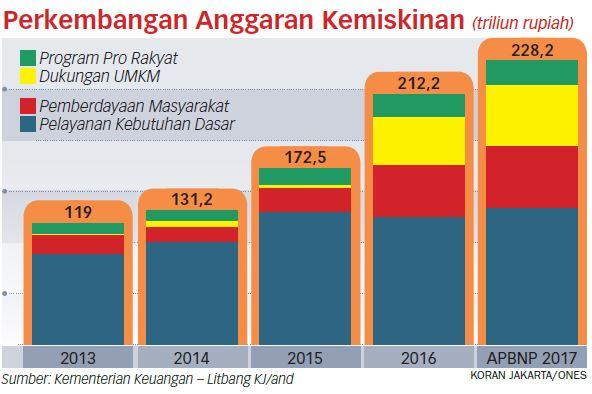 Sumber: Kementerian KeuanganDari grafik diatas terlihat bahwa alokasi anggaran untuk pengurangan kemiskinan sejak tahun 2013 menunjukkan tren peningkatan, dimana alokasi anggaran pada tahun 2013 sebesar Rp 119 triliun, tahun 2014 sebesar Rp 131,2 triliun, tahun 2015 sebesar 172,5 triliun, tahun 2016 sebesar Rp 212,2 triliun, dan tahun 2018 sebesar Rp 228,2 triliun. Prioritas anggaran pengurangan kemiskinan diarahkan kepada empat program, yakni: (1) Program pro-rakyat; (2) Program yang mendukung Usaha Mikro, Kecil, dan Menegah (UMKM); (3) Program pemberdayaan masyarakat; dan (4) program pelayanan pemenuhan kebutuhan dasar.  Menurut Damanik (2005: 17) pemerintah di negara-negara berkembang meyakini bahwa pariwisata mempunyai potensi besar untuk mengentaskan masyarakat dari kemiskinan. Dari berbagai analisis yang pernah dilakukan, para ahli akhirnya sampai pada kesimpulan bahwa sumbangan pariwisata yang secara signifikan pada perkembangan ekonomi suatu negara atau daerah tampak dalam tiga bentuk, yakni: (1) perluasan kesempatan kerja; (2) peningkatan pendapatan (devisa); dan (3) pemerataan pembangunan antar-wilayah. Strategi yang perlu dilakukan agar pengembangan pariwisata fungsional bagi upaya-upaya penanggulangan kemiskinan adalah dengan cara melapangkan jalan bagi kaum miskin untuk menjadi pelaku usaha pariwisata. Pertanyaanya adakah bagaimanakah penjelasan konseptual keterkaitan antara kebijakan pengembangan pariwisata, pertumbuhan lapangan kerja, dan pengentasan kemiskinan? Tulisan ini mencoba menjelaskan hal tersebut.PEMBAHASANKeterkaitan antara Pengembangan Pariwisata, Penciptaan Lapangan Kerja, dan Pengurangan Kemiskinan   Freuler (Pendit, 2006:34) menjelaskan bahwa pariwisata dalam arti modern merupakan gejala jaman sekarang yang didasarkan atas kebutuhan manusia akan kesehatan dan pergantian hawa, penilaian yang sadar terhadap keindahan alam, kesenangan dan kenikmatan alam semesta, dan pada khususnya disebabkan oleh bertambahnya pergaulan berbagai bangsa dan kelas dalam masyarakat manusia sebagai hasil perkembangan perniagaan, industri dan perdagangan serta penyempurnaan alat-alat pengangkutan. Industri pariwisata Indonesia berkembang dengan sangat pesat dan telah memberikan kontribusi yang tidak sedikit terhadap penerimaan devisa negara dan pendapatan daerah. Sektor pariwisata telah mampu memberikan dampak ganda (multiple effect) pada peningkatan kesejahteraan masyarakat, baik secara langsung maupun tidak langsung (Gelgel, 2006: 2). Banyak kegiatan yang biasanya ditimbulkan oleh pariwisata pada suatu negara, akan mendatangkan lebih banyak kesempatan kerja dari suatu sector ekonomi lainnya. Alasanya karena  industri pariwisata umumnya berorientasi pada penjualan jasa (Wahab,2003: 88-89).Menurut Pendit (2006: 32), pariwisata adalah salah satu jenis industri baru yang mampu mempercepat pertumbuhan ekonomi dan penyediaan lapangan kerja, peningkatan penghasilan, standar hidup serta menstimulasi sector-sektor produksi lainya. Selanjutnya, sebagai sector yang kompleks pariwisata juga merealisasi industri-industri klasik seperti industry kerajinan tangan dan cinderamata. Penginapan dan transportasi secara ekonomi juga dipandang sebagai industri.Sedangkan menurut Pitana dan Gayatri (2005: 109), pariwisata adalah suatu kegiatan yang secara langsung menyentuh dan melibatkan masyarakat, sehingga membawa berbagai dampak terhadap masyarakat setempat. Bahkan pariwisata dikatakan mempunyai energy dobrak yang luar biasa, yang mampu membuat masyarakat setempat mengalami metamorphose dalam berbagai aspeknya. Menurut Cohen (Pitana & Gayatri, 2005: 109) menyatakan tentang dampak pariwisata terhadap kondisi social ekonomi masyarakat local dapat dikategorikan menjadi delapan kelompok besar, yakni: (1) dampak terhadap penerimaan devisa; (2) dampak terhadap pendapatan masyarakat; (3) dampak terhadap kesempatan kerja; (4) dampak terhadap harga-harga; (5) dampak terhadap distribusi manfaat/keuntungan; (6) dampak terhadap kepemilikan dan control; (7) dampak terhadap pembangunan pada umumnya; dan (8) dampak terhadap pendapatan pemerintah. Bahwa pembangunan pariwisata pada suatu daerah mampu memberikan dampak yang dinilai positif, yaitu dampak terhadap peningkatan penerimaan devisa, peningkatan kesempatan kerja dan peluang usaha, peningkatan pendapatan pemerintah dari pajak dan keuntungan badan usaha milik pemerintah, dan sebagainya.  Menurut Damanik, dkk. (2005:51), kebijakan public di bidang pariwisata tidak dapat lepas dari paradigm pembangunan yang menjadi acuan proses pembangunan nasional pada tingkat makro. Tujuan pembangunan nasional adalah bagaimana mencapai pertumbuhan ekonomi yang setinggi-tingginya. Sektor pariwisata cenderung dilihat sebagai salah satu sumber devisa dan sumber pendapatan yang akan meningkatkan saving ratio, yang diperlukan untuk mendorong laju pertumbuhan ekonomi. Sektor pariwisata dipandang memberi manfaat bagi pembangunan karena dapat menimbulkan arus-masuk devisa ke dalam negeri dan menimbulkan keterkaitan intersektoral yang dapat memicu pertumbuhan.Selanjutnya Damanik, dkk. (2005: 53-54) menjelaskan bahwa kebijakan public di bidang pariwisata dipandang dapat menguranggi kemiskinan karena industry pariwisata memiliki karakteristik yang khas seperti: (1) konsumennya datang ke tempat tujuan sehingga membuka peluang bagi penduduk local untuk memasarkan berbagai komoditi dan pelayanan; (2) membuka peluang bagi upaya untuk mendiversikan ekonomi local yang menyentuh kawasan-kawasan marginal; (3) membuka peluang bagi usaha-usaha ekonomi padat karya yang berskala kecil dan menengah yang terjangkau oleh kaum miskin; dan (4) tidak hanya tergantung pada modal, akan tetapi juga tergantung pada modal budaya (cultural capital) dan modal alam (natural capital) yang seringkali merupakan asset yang dimiliki kaum miskin.Masih menurut Damanik, dkk. (2005: 54), secara umum dapat dikatakan bahwa kebijakan public di bidang pariwisata haruslah mewujudkan kebijakan public yang merupakan affirmative action, yakni kebijakan public yang dengan sengaja melakukan diskriminasi yang menguntungkan rakyat miskin (pro poor tourism policy). Kebijakan yang demikian memberikan berbagai kemudahan dan sumber kepada masyarakat miskin dan tidak kepada unit-unit ekonomi yang berskala besar yang dipandang telah mampu berkembang tanpa intevensi pemerintah. Pro poor tourism policy melalui affirmative action ini mempunyai ciri-ciri yang spesifik, antara lain: (1) Menggunakan strategi pemberdayaan (empowerment strategy) dan bukan strategi karitas dalam pembangunan pariwisata. Strategi karitas yang selama ini mendominasi pendekatan pembangunan telah menciptakan ketergantungan masyarakat terhadap pemerintah; (2) Strategi pemberdayaan ini diharapkan dapat mewujudkan pembangunan pariwisata yang bersifat mandiri (self-reliant development) dengan mencoba memanfaatkan berbagai sumber local secara maksimal; (3) Salah satu sumber yang selama ini kurang dimanfaatkan secara optimal adalah modal social (social capital); (4) Pembangunan pariwisata yang bertujuan untuk mengurangi kemiskinan akan dapat efektif apabila pada tingkat akar rumput (grass-root) dikembangkan kewirauhaan endogen (indigenous entrepreneurship); (5) Membangun keterkaitan (linkage) antara industry pariwisata dengan pemasok barang dan jasa; (6) Membina kemitraan antara stake-holders yang berskala besar dengan micro-enterprise pada tingkat local, antara sector public dan sector swasta dalam menanggulangi kemiskinan melalui pariwisata; dan (7) Melakukan mainstreaming agar penanggulangan kemiskinan melalui pariwisata dapat menjadi bagian integral dari program penanggulangan kemiskinan pada umumnya dan program pembangunan pariwisata yang berkelanjutan (sustainable tourism development). Strategi yang perlu dilakukan agar pengembangan pariwisata fungsional bagi upaya-upaya penanggulangan kemiskinan adalah dengan cara melapangkan jalan bagi kaum miskin untuk menjadi pelaku usaha pariwisata. Banyak studi yang menunjukkan bahwa berkurangnya akses penduduk miskin pada sumberdaya pariwisata secara otomatis mengunci peran pariwisata itu sendiri untuk mengentaskan kehidupan masyarakat miskin. Ada enam strategi  penting yang perlu dipertimbangkan, yakni: (1) perluasan kesempatan berusaha bagi penduduk miskin; (2) perluasan kesempatan kerja bagi penduduk miskin; (3) pengurangan dampak lingkungan bagi penduduk miskin yang lebih rentan; (4) pengurangan dampak social budaya pariwisata yang negative bagi penduduk miskin; (5) pengembangan kelembagaan yang mendorong upaya pengentasan kemiskinan; dan (6) penajaman kebijakan dan perencanaan pengembangan pariwisata yang lebih tepat.Menurut Gunawan (2005: 43), pariwisata memberikan sumbangan pada pengurangan kemiskinan dengan menyediakan lapangan pekerjaan, peluang untuk meningkatkan pendapatan dan juga pengurangan kerentanan. Lebih khusus lagi, pariwisata bisa memberikan sumbangan secara efektif pada pembangunan berkesinambungan dan pengurangan kemiskinan dengan sejulha cara khusus, termasuk diantaranya: (1) peluang baru khususnya di wilayah-wilayah terpencil dan pinggiran yang menarik pengunjung; (2) perluas kesempatan untuk penjualan barang dan jasa tambahan; (3) pajak langsung dan penciptaan kegiatan ekonomi yang bisa dikenai pajak; (4) penggunaan sumber daya yang bernilai dengan cara yang berkesinambungan melalui pariwisata berbasis masyarakat; (5) peningkatan peluang rekreasi dan pengisian waktu luang bagi masyarakat miskin; (6) peluang bisnis skala kecil dan intensif tenaga kerja yang lebih baik; dan (7) mendorong persamaan jender di dalam peluang kerja.Hubungan antara pariwisata dan pengurangan kemiskinan dapat dijelaskan sebagai berikut: (1) Fakta bahwa pariwisata adalah salah satu dari beberapa industry yang di banyak negara berkembang memiliki keunggulan komparatif atas negara-negara maju di dalam hal warisan budaya, kehidupan liar alami, ilim, dsb.; (2) Daya Tarik pariwisata di wilayah pedesaan terpencil sangat penting karena tiga perempat masyarakat miskin tinggal di wilayah-wilayah pedesaan; (3) Peluang pariwisata untuk mendukung aktivitas-aktivitas tradisional seperti pertanian dan kerajinan melalui pariwisata cukup besar; (4) Fakta bahwa pariwisata merupakan sebuah industry padat karya sehingga bisa menyediakan pekerjaan bagi perempuan dan orang muda; (5) Pariwisata juga merupakan industri yang tingkat kesulitan untuk membentuk bisnis kecil baru relatif rendah; dan (6) Di luar aspek ekonomi, pariwisata bisa memberi keuntungan non-material seperti kebanggaan pada budaya setempat dan pemberian nilai pada lingkungan alam sekitar di mata masyarakat setempat.Menurut Gunawan (Damanik, dkk.: 2005: 44), agar pariwisata berdampak kepada kesejahteraan masyarakat, maka perlu dikembangkan strategi pengembangan Pariwisata Berbasis Masyarakat, dengan memperhatikan hal-hal sebagai berikut:Mengembangkan pendekatan institusional pemerintah secara luas yang melibatkan semua kementerian yang bisa menyediakan kebijakan dan bantuan dana bagi proyek-proyek pembangunan kepariwisataan berbasis masyarakat.Mengembangkan regulasi otonomi daerah, khususnya tentang kejelasan perencanaan tata guna lahan, fungsi-fungsi manajemen pariwisata dan lingkungan pada level propinsi dan kabupaten sehingga pariwisata berbasis masyarakat bisa berjalan , mengembangkan partisipasi public di dalam persiapan rencana daerah.Memperkuat control pelestarian lingkungan dan perencanaan penggunaan lahan sehingga masyarakat bisa membantu melindungi lingkungan dan mengembangkan pembangunan pariwisata berbasis masyarakat yang lebih berkesinambungan.Mendorong pengurangan kemiskinan dan penajaman target masyarakat yang sangat miskin sebagai bagian dari program-program pariwisata berbasis masyarakat. Program pelatihan dan pengembangan keterampilan, sehingga keterlibatan kelompok sasaran perempuan di dalam pariwisata sebagai contoh harus diadopsi.Menyediakan kondisi-kondisi dan dukungan untuk pendanaan proyek-proyek pariwisata berbasis masyarakat jangka panjang oleh agen-agen donor, pemerintah pusat dan otoritas-otoritas pemerintah daerah.Menyediakan bantuan tambahan untuk pengembangan bisnis mikro dan kecil, misalnya dengan mengembangkan akses terhadap pinjaman dan dengan mendanai investasi infrastruktur pendukung.Menjamin bahwa proyek-proyek pariwisata berbasis masyarakat merupakan kegiatan yang didorong dengan kekuatan permintaan sector swasta dan pada dasarnya berbasis komersial. Sektor public harus berfungsi di dalam memperkuat dan menfasilitasi perimntaan tersebut.Mengintensifkan keterlibatan bisnis perjalanan di dalam proyek pariwisata berbasis masyarakat. Mempertinggi akses terhadap atau hubungan dengan pasar pariwisata formal dari proyek-proyek pariwisata berbasis masyarakat.Menekankan pelatihan SDM sebagai bagian yang relevan dari sector pariwisata di level nasional dan local. Menyediakan dana untuk program-program pelatihan yang bisa mendukung kebutuhan dan persyaratan khusus proyek-proyek pariwisata berbasis masyarakat. Pelatihan ini akan memusatkan perhatian pada pelatihan pemandu wisata local, pengembangan akomodasi dan layanan tinggal, dan keterampilan manajemen bisnis. Mengintensifkan keterlibatan bisnis perjalanan sector swasta di dalam pelatihan, terutama melalui program-program pengembangan.Mengembangkan pendekatan multi-sektoral terhadap pembangunan pariwisata berbasis masyarakat yang menggabungkan budaya, alam liar, kelautan, desa tradisional, liburan petualangan dan produk-produk agrowisata. Semua ini perlu dikenalkan sebagai produk-produk komplementer untuk sector pasar masal.Mengidentifikasi studi-studi perintis untuk pariwisata berbasis masyarakat. Kriteria yang ditentukan di dalam laporan ini harus digunakan untuk memilih penelitian-penelitian perdana dan panduan harus diadopsi sebagai prinsip untuk implementasi.Menurut Pitana dan Gayatri (2005:91), pariwisata adalah sebuah aktivitas yang kompleks, yang dapat dipandang sebagai suatu system yang besar, yang mempunyai berbagai komponen, seperti ekonomi, ekologi, politik, social, budaya, dan sebagainya. Dalam system pariwisata, ada banyak factor yang berperan dalam menggerakkan system. Aktor tersebut adalah insan-insan pariwisata yang ada pada berbagai sector. Secara umum, insan pariwisata dikelompokkan dalam tiga pilar utama, yaitu: (1) masyarakat, (2) swasta, dan (3) pemerintah. Masyarakat adalah masyarakat umum yang ada pada destinasi, sebagai pemilik sah dari berbagai sumberdaya yang merupakan modal pariwisata, seperti kebudayaan. Dimasukkan ke dalam kelompok masyarakat ini juga tokoh-tokoh masyarakat, intelektual, LSM, dan media massa. Selanjutnya dalam kelompok swasra adalah asosiasi usaha pariwisata dan para pengusaha, sedangkan kelompok pemerintah adalah pada berbagai wilayah administrasi, mulai dari pemerintah pusat hingga pemerintah daerah.Gambar: Tiga Pilar Utama dalam Sektor PariwisataSumber: Gayatri dan Pitana, 2005Konsep Kebijakan  Pengelolaan Lingkungan Kota dan Wilayah PariwisataDewasa ini di Indonesia banyak dikembangkan Kota Parisiata. Kebijakan pengembangan Kota Pariwisata harus memperhatikan prinsip-prinsip pengelolaan ruang dan wilayah. Menurut United Nations Human Settlements Programme (UN-Habitat) dalam buku “Panduan Internasional tentang Perencanaan Kota dan Wilayah” (UN-Habitat, 2005: 2), dinyatakan bahwa  perencanaan kota dan wilayah dapat didefinisikan sebagai proses pengambilan keputusan untuk mewujudkan tujuan-tujuan ekonomi, sosial, budaya dan lingkungan hidup melalui pengembangan visi tata ruang, strategi dan rencana, dan penerapan seperangkat prinsip-prinsip kebijakan, alat-alat, mekanisme partisipatif kelembagaan, dan prosedur pengaturan. Perencanaan kota dan wilayah tak terpisahkan dari fungsi ekonomi yang mendasar. Ini adalah mekanisme yang ampuh untuk menyusun kembali bentuk dan fungsi kota-kota dan wilayah untuk menghasilkan pertumbuhan ekonomi secara endogen, membuka lapangan kerja dan membangun kemakmuran, sekaligus memenuhi kebutuhan kelompok yang paling rentan, terpinggirkan atau yang kurang terlayani. Perencanaan kota dan wilayah dapat berkontribusi untuk pembangunan berkelanjutan dalam berbagai cara. Hal ini terkait erat dengan tiga dimensi yang saling melengkapi pembangunan berkelanjutan: pembangunan sosial dan inklusi, pertumbuhan ekonomi yang berlanjut, serta perlindungan dan pengelolaan lingkungan. Prinsip-prinsip perencanaan kota dan wilayah meliputi: (a) Perencanaan kota dan wilayah terutama bertujuan untuk mewujudkan standar yang layak bagi kehidupan dan kondisi kerja untuk semua segmen masyarakat saat ini dan masa depan, memastikan pemerataan biaya, kesempatan dan manfaat dari pembangunan perkotaan dan terutama mempromosikan inklusi dan kohesi sosial; dan (b) Perencanaan kota dan wilayah merupakan investasi penting di masa depan. Ini merupakan prasyarat untuk kualitas hidup yang lebih baik dan keberhasilan proses globalisasi yang menghormati warisan budaya dan keanekaragaman budaya, dan untuk pengakuan kebutuhan yang berbeda dari berbagai kelompok (UN-Habitat, 2005: 8).Menurut undang-undang Nomor 23 tahun 1997 tentang Pengelolaan Lingkungan Hidup, yang dimaksud dengan lingkungan hidup adalah kesatuan ruang dengan semua benda, daya, keadaan, dan makhluk hidup, termasuk manusia dan perilakunya, yang mempengaruhi kelangsungan perikehidupan dan kesejahteraan manusia serta makhluk hidup lainnya. Sedangkan yang dimaksud dengan pengelolaan lingkungan hidup adalah upaya terpadu untuk melestarikan fungsi lingkungan hidup yang meliputi kebijaksanaan penataan, pemanfaatan, pengembangan, pemeliharaan, pemulihan, pengawasan, dan pengendalian lingkungan hidup. Selanjutnya, yang dimaksud dengan  pelestarian fungsi lingkungan hidup adalah rangkaian upaya untuk memelihara kelangsungan daya dukung dan daya tampung lingkungan hidup. Daya dukung lingkungan hidup, yaitu kemampuan lingkungan hidup untuk mendukung perikehidupan manusia dan makhluk hidup lainnya (dalam Sukmana, 2003).Secara umum lingkungan dapat dibedakan ke dalam dua jenis lingkungan (Sukmana, 2003), yaitu: (1) lingkungan fisik;  dan (2) lingkungan non-fisik (sosial). Lingkungan fisik adalah lingkungan yang berupa alam, dimana lingkungan alam yang berbeda akan memberikan pengaruh yang berbeda pula kepada individu manusia. Lingkungan fisik dapat dibedakan menjadi lingkungan fisik alami dan buatan. Sedangkan lingkungan sosial adalah lingkungan masyarakat dalam suatu komunitas tertentu dimana diantara individu dalam masyarakat tersebut terjadi interaksi. Lingkungan sosial akan memberikan pengaruh yang cukup besar terhadap perilaku manusia. Menurut Walgito (1994), lingkungan sosial dapat dibedakan menjadi: (a) lingkungan sosial primer, dan (b) lingkungan sosial sekunder. Lingkungan sosial primer, yaitu lingkungan sosial dimana terdapat hubungan yang erat antara individu satu dengan yang lain, individu satu saling kenal dengan individu lain. Pengaruh lingkungan sosial primer ini akan lebih mendalam bila dibandingkan dengan pengaruh lingkungan sosial sekunder. Sedangkan lingkungan sosial sekunder, yaitu lingkungan sosial di mana hubungan individu satu dengan yang lain agak longgar, individu satu kurang mengenal dengan individu yang lain. Namun demikian pengaruh lingkungan sosial, baik lingkungan sosial primer maupun lingkungan sosial sekunder sangat besar terhadap keadaan individu sebagai anggota masyarakat.Sejalan dengan konsep diatas, Soekanto (1986) menyatakan apabila seseorang membicarakan lingkungan hidup, maka biasanya yang dipikirkan adalah hal-hal atau apa-apa yang berada di sekitar manusia, baik sebagai individu maupun dalam pergaulan hidup. Lingkungan hidup tersebut biasanya dibedakan dalam kategori-kategori, sebagai berikut: (1) lingkungan fisik, yakni semua benda mati yang ada di sekeliling manusia; (2) lingkungan biologis, yaitu segala sesuatu di sekeliling manusia yang berupa organisme yang hidup, di samping manusi itu sendiri; dan (3) lingkungan sosial, yang terdiri dari orang-orang secara individual maupun kelompok yang berada di sekitar manusia.Berkaitan dengan konsepsi tentang lingkungan sosial, Purba (2002) menyatakan bahwa manusia memerlukan lingkungan sosial yang serasi demi kelangsungan hidupnya. Lingkungan sosial yang serasi itu bukan hanya dibutuhkan oleh seorang saja, tetapi juga oleh seluruh orang di dalam kelompoknya. Untuk mewujudkan lingkungan sosial yang serasi itu diperlukan lagi kerjasama kolektif di antara sesama anggota. Kerjasama itu dimaksudkan untuk membuat dan melaksanakan aturan-aturan yang disepakati bersama oleh warga sebagai mekanisme pengendalian perilaku sosial. Aturan-aturan itu, seringkali terwujud dalam bentuk pranata atau norma-norma sosial yang harus dipatuhi oleh setiap anggota kelompok (norma hukum). Selanjutnya Purba (2002) merumuskan konsep pengelolaan lingkungan sosial sebagai upaya atau serangkaian tindakan untuk perencanaan, pelaksanaan, pengendalian/pengawasan, dan evaluasi yang bersifat komunikatif dengan mempertimbangkan: (a) ketahanan sosial (daya dukung dan daya tampung sosial setempat); (b) keadaan ekosistemnya; (c) tata ruang; (d) kualitas sosial setempat (kualitas objektif dan subjektif), (e) sumberdaya sosial (potensi) dan keterbatasan (pantangan) yang bersifat kemasyarakatan (yang tampak dalam wujud pranata, pengetahuan lingkungan dan etika lingkungannya); dan (f) kesesuaian dengan azas, tujuan dan sasaran pengelolaan lingkungan hidup.Menurut Soetaryono (dalam Purba, 2002), secara skematis komponen-komponen interaktif lingkungan hidup dapat digambarkan ke dalam tiga aspek, yaitu: (a) aspek alam (natural aspect), (b) aspek sosial (social aspect), dan (c) aspek  binaan (man-made/build aspect). Walaupun ada tiga aspek, namun dalam prakteknya masing-masing kategori tidak dapat begitu saja dikaji secara parsial, karena ketiganya merupakan satu kesatuan integral yang disebut ekosistem.  Sedangkan Sarwono (1995), menyebutkan ada dua jenis lingkungan dalam hubungan antara manusi dengan kondisi fisik lingkungannya. Jenis pertama adalah lingkungan yang sudah akrab dengan manusia yang bersangkutan. Bagi manusia, lingkungan yang akrab memberi peluang yang lebih besar untuk tercapainya keadaan homeostatis (keseimbangan). Dengan demikian lingkungan seperti ini cenderung dipertahankan. Jenis kedua adalah lingkungan yang masih asing, dimana manusia terpaksa melakukan proses penyesuaian diri. Menurut Gerungan (1996), bentuk penyesuaian diri bisa bersifat alloplastis dimana individu mengubah dirinya agar sesuan dengan lingkungan, dan penyesuaian diri yang bersifat autaplastis dimana individu mengubah lingkungan agar sesuai dengan keadaan (keinginan) dirinya.Berkenaan dengan sasaran pengelolaan lingkungan hidup, dalam undang-undang nomor  23 tahun 1997 tentang pengelolaan lingkungan hidup, dijelaskan bahwa sasaran pengelolaan lingkungan hidup adalah meliputi: (1) Tercapainya keselarasan, keserasian, dan keseimbangan antara manusia dan lingkungan hidup; (2) Terwujudnya manusia Indonesia sebagai insan lingkungan hidup yang memiliki sikap dan tindak melindungi dan membina  lingkungan hidup; (3) Terjaminnya kepentingan generasi kini dan generasi masa depan; (4) Tercapainya kelestarian fungsi lingkungan hidup; (5) Terkendalinya pemanfaatan sumberdaya secara bijaksana; dan (6) Terlindunginya Negara Kesatuan Republik Indonesia.PENUTUPSecara konseptual, dipahami bahwa pariwisata, khususnya  Pariwisata Berbasis Masyarakat (PBM) merupakan aktivitas ekonomi penting yang jika dikembangkan dengan tepat bisa mengatasi sejumlah tantangan pembangunan, termasuk pengurangan kemiskinan, pengembangan ekonomi local, perdamaian dan keselarasan masyarakat, dan manajemen sumber daya alam dan lingkungan yang berkesinambungan. Kaitanya dalam upaya pengurangan kemiskinan, Pariwisata Berbasis Masyarakat (PBM) bisa menjadi strategi alternative yang ideal. Mengingat bahwa karakteristik masyarakat berbeda dari satu wilayah ke wilayah lain, setiap objek local akan selalu memiliki  daya Tarik yang unik dan prospek ekonomi. Kebijakan pengembangan kota pariwisata harus memperhatikan prinsip-prinsip perencanaan kota dan wilayah agar tujuan dari pengembangan kota pariwisata yang salah satunya adalah menciptakan lapangan kerja dalam upaya pengurangan kemiskinan bisa tercapai.DAFTAR PUSTAKAAl-Fath, Edlin Dahniar. (2016).  Dari Menanam Buah menjadi Menanam Rumah: Transformasi Sosial Ekonomi Masyarakat Kota Batu.  Journal of Indonesian Tourism and Policy Studies Vol. 1 No. 2, Tahun 2016.Damanik, Janianton; Kusworo, Hendrie Adji; & Raharjana, Destha T. (Peny.). (2005). Penanggulangan Kemiskinan Melalui Pariwisata. Yogyakarta: Kepel Press.Gelgel, I Putu. (2006). Industri Pariwisata Indonesia Dalam Globalisasi Perdagangan Jasa (GATS-WTO): Implikasi Hukum dan Antisipasinya. Bandung: Refika ADITAMA.Hakim, Luchman. (2004). Dasar-Dasar Ekowisata. Malang: Bayumedia.Pendit, Nyoman S. (2006). Ilmu Pariwisata: Sebuah Pengantar Perdana. Jakarta: Pradnya Paramita.Pitana, I Gd., & Gayatri, Putu G. (2005). Sosiologi Pariwisata. Yogyakarta: ANDI.Sahab, Salah. (2003). Manajemen Kepariwisataan. Jakarta: Pradnya Paramita.Salim, Agus (peny.). (2001). Teori dan Paradigma Penelitan Sosial: Pemikiran Norman K. Denzin & Egon Guba, dan penerapannya. Yogyakarta: Tiara Wacana.Sukmana, O; & Sari, R. (2017). Jaringan Sosial Praktek Prostitusi Terselubung di Kawasan Kota Wisata Batu. Jurnal SOSIO KONSEPSIA, Vol. 6, No. 02, Januari - April, Tahun 2017.Sukmana, Oman. (2003). Dasar-Dasar Psikologi Lingkungan. Malang: Bayu Media.Soemarwoto, Otto. (1997). Analisis Mengenai Dampak Lingkungan. Yogyakarta: Gadjah Mada University Press.UN-Habitat. (2005). Panduan Internasional tentang Perencanaan Kota dan Wilayah. Kenya; Nairobi GPO.Yoeti, Oka A. (2006). Pariwisata Budaya: Masalah dan Solusinya. Jakarta: Pradnya Paramita.